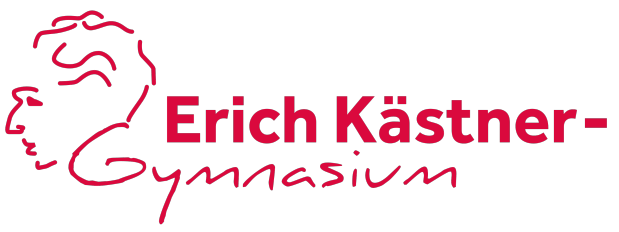 PraktikumsberichtSchülerbetriebspraktikum in Jahrgangsstufe 920.03. – 31.03.2023Name: Klasse: Betreuende Lehrkraft: PraktikumsstelleBetrieb / Einrichtung: Anschrift:Telefon:E-Mail: Ansprechperson/en: InhaltsverzeichnisA Überlegungen zum Praktikum .......................................................................................... S.  2B Tagesablauf ...................................................................................................................... S.  3C Beschreibung eines Arbeitsvorgangs ............................................................................... S.  4D Berufsbild ........................................................................................................................ S.   5 Praktikumsbescheinigung .................................................................................................. S.   9Anhang ............................................................................................................................... S. 10A Überlegungen zum PraktikumB Tagesablauf oder Aufgabenbereich im Praktikum(Du kannst hier entweder einen regulären Tag im Praktikum mit deinen Tätigkeiten in der zeitlichen Reihenfolge beschreiben oder allgemeiner das gesamte Aufgabenspektrum deines Praktikums umfassend darstellen.)C Beschreibung eines Arbeitsvorgangs(Stelle hier einen für das Berufsbild typischen Arbeitsvorgang dar, den du beobachten und begleiten oder bei dem du sogar mithelfen durftest.)D Berufsbild (Hier geht es darum zu zeigen, dass du dich mit dem Beruf der Praktikumsstelle auseinandergesetzt hast.)Praktikumsbescheinigung..............................................................................................(Name)hat in unserem Betrieb / unserer Einrichtungin der Zeit vom ………………………………………. bis zum …………….…..…..……………………..………………….ein Schülerberufspraktikum absolviert.Ort, Datum 	Stempel, Unterschrift 	Wahl der Praktikumsstelle:(Schreibe hier genau auf, warum du dich für diese Praktikumsstelle entschieden hast und wie du dich über sie informiert hast.) Erwartungen:(Schreibe hier genau auf, welche Erwartungen du im Vorfeld hattest und inwiefern sich diese im Praktikum bestätigt haben. Du solltest in diesem Zusammenhang auch Enttäuschungen oder nicht erwartete positive Erfahrungen schildern.)1.Welche Anforderungen stellt der Beruf?Welche Anforderungen stellt der Beruf?Welche Anforderungen stellt der Beruf?Welche Anforderungen stellt der Beruf?1.1Berufsbezeichnung: Berufsbezeichnung: 1.2Ausbildungs- / Studiendauer: Ausbildungs- / Studiendauer: 1.3Verwandte Berufe: Verwandte Berufe: 1.4Tätigkeitsbereich: Tätigkeitsbereich: 1.5Stelle die Aufgaben und Tätigkeiten des Berufs mit eigenen Worten dar: Was wird hauptsächlich gearbeitet? Womit wird gearbeitet? Was wird bearbeitet? Wo wird gearbeitet?Stelle die Aufgaben und Tätigkeiten des Berufs mit eigenen Worten dar: Was wird hauptsächlich gearbeitet? Womit wird gearbeitet? Was wird bearbeitet? Wo wird gearbeitet?Stelle die Aufgaben und Tätigkeiten des Berufs mit eigenen Worten dar: Was wird hauptsächlich gearbeitet? Womit wird gearbeitet? Was wird bearbeitet? Wo wird gearbeitet?Stelle die Aufgaben und Tätigkeiten des Berufs mit eigenen Worten dar: Was wird hauptsächlich gearbeitet? Womit wird gearbeitet? Was wird bearbeitet? Wo wird gearbeitet?1.6Welche Fähigkeiten sollte jemand haben, der diesen Beruf ergreifen möchte? (Unterscheide dabei zwischen geistigen, körperlichen und sozialen Fähigkeiten.)Welche Fähigkeiten sollte jemand haben, der diesen Beruf ergreifen möchte? (Unterscheide dabei zwischen geistigen, körperlichen und sozialen Fähigkeiten.)Welche Fähigkeiten sollte jemand haben, der diesen Beruf ergreifen möchte? (Unterscheide dabei zwischen geistigen, körperlichen und sozialen Fähigkeiten.)Welche Fähigkeiten sollte jemand haben, der diesen Beruf ergreifen möchte? (Unterscheide dabei zwischen geistigen, körperlichen und sozialen Fähigkeiten.)2.Voraussetzungen zum Erlernen des BerufsVoraussetzungen zum Erlernen des BerufsVoraussetzungen zum Erlernen des BerufsVoraussetzungen zum Erlernen des Berufs2.1Erwünschter Schulabschluss:2.2Welche Schulfächer und welche schulischen Fähigkeiten sind für diesen Beruf besonders wichtig?Welche Schulfächer und welche schulischen Fähigkeiten sind für diesen Beruf besonders wichtig?Welche Schulfächer und welche schulischen Fähigkeiten sind für diesen Beruf besonders wichtig?Welche Schulfächer und welche schulischen Fähigkeiten sind für diesen Beruf besonders wichtig?3.Der AusbildungsverlaufDer AusbildungsverlaufDer AusbildungsverlaufDer Ausbildungsverlauf3.1Wie verläuft die Berufsausbildung? (Kreuze das Zutreffende an.)Wie verläuft die Berufsausbildung? (Kreuze das Zutreffende an.)Wie verläuft die Berufsausbildung? (Kreuze das Zutreffende an.)Wie verläuft die Berufsausbildung? (Kreuze das Zutreffende an.)Ausbildung in Betrieb und Berufsschule (1 Berufsschultag in der Woche)Ausbildung in Betrieb und Berufsschule (12 Wochen Blockunterricht)Besuch einer BerufsfachschuleStudium an einer FachhochschuleAusbildungsintegrierter dualer Studiengang an einer Fachhochschule Studium an einer UniversitätAusbildung in Betrieb und Berufsschule (1 Berufsschultag in der Woche)Ausbildung in Betrieb und Berufsschule (12 Wochen Blockunterricht)Besuch einer BerufsfachschuleStudium an einer FachhochschuleAusbildungsintegrierter dualer Studiengang an einer Fachhochschule Studium an einer UniversitätAusbildung in Betrieb und Berufsschule (1 Berufsschultag in der Woche)Ausbildung in Betrieb und Berufsschule (12 Wochen Blockunterricht)Besuch einer BerufsfachschuleStudium an einer FachhochschuleAusbildungsintegrierter dualer Studiengang an einer Fachhochschule Studium an einer UniversitätAusbildung in Betrieb und Berufsschule (1 Berufsschultag in der Woche)Ausbildung in Betrieb und Berufsschule (12 Wochen Blockunterricht)Besuch einer BerufsfachschuleStudium an einer FachhochschuleAusbildungsintegrierter dualer Studiengang an einer Fachhochschule Studium an einer UniversitätAusbildung in Betrieb und Berufsschule (1 Berufsschultag in der Woche)Ausbildung in Betrieb und Berufsschule (12 Wochen Blockunterricht)Besuch einer BerufsfachschuleStudium an einer FachhochschuleAusbildungsintegrierter dualer Studiengang an einer Fachhochschule Studium an einer Universität3.2Welche Abschlussprüfung muss absolviert werden? Welche Abschlussprüfung muss absolviert werden? Welche Abschlussprüfung muss absolviert werden? Welche Abschlussprüfung muss absolviert werden? 3.3Welche Berufsbezeichnung oder welchen Titel darf man nach erfolgreichem Abschluss führen?Welche Berufsbezeichnung oder welchen Titel darf man nach erfolgreichem Abschluss führen?Welche Berufsbezeichnung oder welchen Titel darf man nach erfolgreichem Abschluss führen?Welche Berufsbezeichnung oder welchen Titel darf man nach erfolgreichem Abschluss führen?4Verdienstmöglichkeiten während einer Ausbildung (Informiere dich bei der Praktikumsstelle oder im Internet über tarifliche Löhne, Gehälter oder ungefähre Verdienstmöglichkeiten.)Verdienstmöglichkeiten während einer Ausbildung (Informiere dich bei der Praktikumsstelle oder im Internet über tarifliche Löhne, Gehälter oder ungefähre Verdienstmöglichkeiten.)Verdienstmöglichkeiten während einer Ausbildung (Informiere dich bei der Praktikumsstelle oder im Internet über tarifliche Löhne, Gehälter oder ungefähre Verdienstmöglichkeiten.)Verdienstmöglichkeiten während einer Ausbildung (Informiere dich bei der Praktikumsstelle oder im Internet über tarifliche Löhne, Gehälter oder ungefähre Verdienstmöglichkeiten.)während der Ausbildung:während der Ausbildung:während der Ausbildung:	EuroAls Berufseinsteiger nach erfolgreicher Ausbildung bzw. Studium:Als Berufseinsteiger nach erfolgreicher Ausbildung bzw. Studium:Als Berufseinsteiger nach erfolgreicher Ausbildung bzw. Studium:Euronach zehnjähriger Berufstätigkeit:nach zehnjähriger Berufstätigkeit:nach zehnjähriger Berufstätigkeit:	Euro5.Die Situation nach Ausbildung oder Studium 5.1Findet man zurzeit nach Ausbildung oder Studium leicht einen Arbeitsplatz? (Kreuze an.)JaNeinJaNein5.2Auf welche Berufe kann man notfalls ohne größere Probleme umsteigen?5.3Beschreibe Möglichkeiten der Weiterbildung in diesem Beruf. Nenne Art und Dauer der jeweiligen Weiterbildungsmaßnahmen.